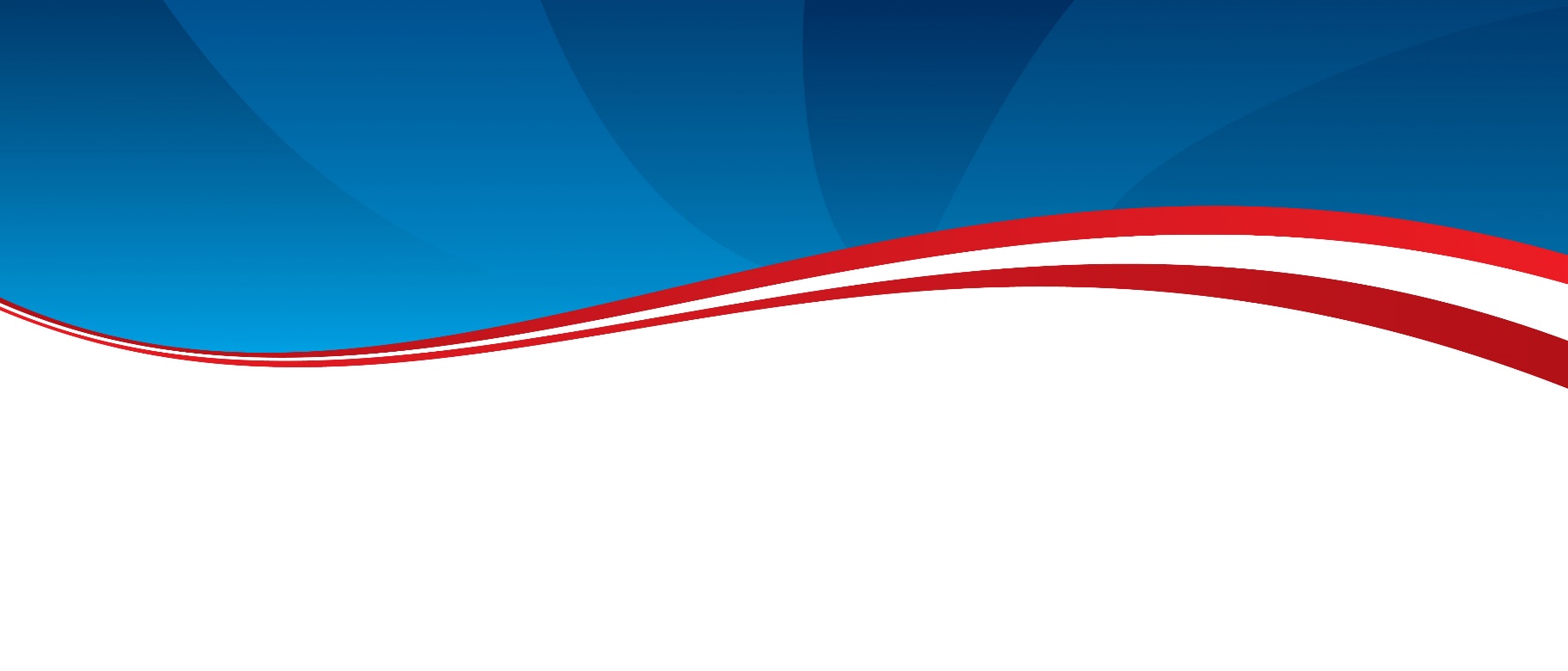 СОВЕТ ШКОЛЫ:Президент школы: ГВАРДИС АЛЕСЯ (10)Премьер-министр: Войцицкий Давид (10)Министр науки: Чистяков Даниил (8-Б)Министр культуры: Остапчук Дарья (9-Б)Министр спорта: Мельник Иван (9-А)Министерство информации: Кучкаров Тимур (9-А), Бебес Андрей (7-Б)Министр оформления и дизайна: Чудинович София (8-А)Министр чистоты и порядка: Заец Полина (7-Б) 